VII Международная научно-практическая конференция молодых ученых и специалистов на иностранных языках «АКТУАЛЬНЫЕ ПРОБЛЕМЫ АГРАРНОЙ НАУКИ, 
ПРОИЗВОДСТВА И ОБРАЗОВАНИЯ»Уважаемые коллеги!Приглашаем  молодых ученых, специалистов, магистрантов, студентов старших курсов принять участие в проводимой в нашем вузе конференции на иностранных языках, роль которых неоспоримо, возрастает в современном мире.Как показывает практика, в наиболее выгодном положении на рынке труда находятся те специалисты, которые помимо знаний по основной профессии владеют ещё одним или несколькими иностранными языками: чтобы быть в курсе последних разработок из мира науки, техники, образования. Работать с зарубежными партнёрами намного проще, если владеешь информацией «из первых уст». Кроме того, иностранный язык способствует развитию коммуникативных способностей, а также устранению психологических барьеров. Основная цель конференции – использование научного потенциала молодых ученых и специалистов для осмысления и развития современных технологий в сельском хозяйстве и образовании, методике преподавания гуманитарных дисциплин.ОСНОВНЫЕ НАПРАВЛЕНИЯ КОНФЕРЕНЦИИ Современные технологии в сельском хозяйстве России; Современные технологии в сельском хозяйстве зарубежных стран; Рациональное землепользование; Рекультивация нарушенных земель; Охрана окружающей среды; Сохранение экологического равновесия; Направления развития ветеринарной медицины и технологий животноводства; Проблемы гуманитарных и экономических наук; Иностранный язык как средство межкультурной коммуникации; Преподавание иностранных языков; Преподавание русского языка как иностранного; Инновационные технологии в образовании; Проблемы воспитания в современном вузе;К участию в конференции приглашаются молодые ученые, аспиранты, магистранты, студенты старших курсов с докладами в соответствии с заявленной тематикой конференции. Место проведения:ФГБОУ ВО «Воронежский государственный аграрный университет имени императора Петра I», г. Воронеж, ул. Мичурина,1Условия участия в работе конференции:Статьи и заявки, подтверждающие Ваше участие в работе конференции, просим присылать на электронный адрес: nauka.conf2021@yandex.ru на имя Соломатиной Анны Геннадьевны. С возникающими вопросами обращайтесь, пожалуйста, по тому же адресу или по телефонам  +7 (980) 241-21-31, +7(952) 954-61-62. до 01 апреля 2021 г. необходимо выслать на указанный электронный адрес, следующую информацию:- регистрационную карточку – приложение 1 (образец названия файла: Иванов И.И._рк),- текст статьи (образец названия файла: Иванов И.И._статья. В названии файла указывается фамилия первого автора).- чек об оплате сборника (при заказе).- в тексте указать адрес для отправки сборника (при заказе).В теме письма указать ФИО и секцию конференции.По материалам конференции будет издан сборник трудов с размещением в  электронной библиотеке eLIBRARY.RU (РИНЦ). Авторам необходимо проверить представляемый материал в системе «Антиплагиат» на сайте http://www.antiplagiat.ru. Итоговая оценка оригинальности должна быть не ниже 60 %.Финансовые условия участия:Публикация статьи бесплатная.Стоимость печатного экземпляра сборника с пересылкой составляет 400 руб.Оплатить организационный взнос можно банковским переводом в рублях в отделении Сбербанка или любом другом банке. Получатель платежа: УФК по Воронежской области (Отдел №38 УФК по Воронежской области ФГБОУ ВО Воронежский ГАУ л/с 20316У08160)ИНН/КПП: 3666031208/366601001Банк получателя платежа: ОТДЕЛЕНИЕ ВОРОНЕЖ БАНКА РОССИИ//УФК по Воронежской области г. ВоронежБИК: 012007084Корреспондентский счет банка: 40102810945370000023Банковский счет: 03214643000000013100ОКТМО: 20701000ОГРН: 1033600074090ОКПО: 00492894КБК: 00000000000000000130Оргкомитет оставляет за собой право проводить отбор материалов, поступивших для публикации в сборнике конференции в соответствии с требованиями.  Авторы несут ответственность за содержание статей, достоверность сведений, цитат, статистических и иных данных и оформление материалов.Требования к оформлению материалов 1. Содержание. В статье необходимо сформулировать проблемы, отразить объект исследования, достигнутый уровень процесса исследования, новизну результатов, область их применения.2. Оформление текста. В левом верхнем углу индекс УДК; ниже, с выравниванием по левому краю инициалы, фамилия автора (авторов) на русском языке, каждый автор указывается с новой строки; через строку название доклада (ПРОПИСНЫМИ ЖИРНЫМИ БУКВАМИ) и через строку аннотация (курсивом) объемом 3–7 строк, ключевые слова на иностранном языке, далее пробел и текст статьи; после пробела помещается библиографические ссылки (каждая ссылка должны быть приведена по тексту статьи в квадратных скобках с указанием ее порядкового номера).3. Объем текста – 3 – 5 полных страниц формата А4 ( х ). Поля: правое и левое, верхнее и нижнее – .4. Текст. Шрифт – Times New Roman, размер 16 пт. (в таблицах 12-14 пт.), абзацный отступ – ; межстрочный интервал – одинарный, межбуквенный и междусловный интервал – нормальный; выравнивание текста по ширине, простые формулы должны быть набраны символами (шрифт Symbol), специальные сложные символы, а также многострочные формулы должны быть набраны в редакторе формул Microsoft Equation 3.0; таблицы должны быть последовательно пронумерованы; иллюстрации оформляются по тексту с расширением tiff размерами не менее 60 x  и не более 110 x , подрисуночные подписи набираются шрифтом 10 пт.; страницы не нумеруются. Приложение 1Образец оформления статьи:УДК 671.434……..А.И. ПравдинVoronezh State Agricultural University named after Emperor Peter the Great   MAIN CAUSES OF SOIL DEGRADATIONАннотация (на иностранном языке)Ключевые слова (на иностранном языке)Текст, текст, текст, текст, текст, текст……. Список литературы (на языке оригинала)В электронном варианте каждая статья должна быть отправлена отдельным файлом. В имени файла укажите, пожалуйста, фамилию и инициалы автора (пример: ФИО_статья).Приложение 2Образец заявки на участие в конференцииВ теме письма указать: ФИО заявка.В материалах конференции сохраняется авторский стиль. Оргкомитет конференции по результатам экспертизы материалов оставляет за собой право решения вопроса о публикации доклада в сборнике конференции.Если Вам не подтвердили получение статьи и заявки, просим ещё раз отправить их с другого компьютера.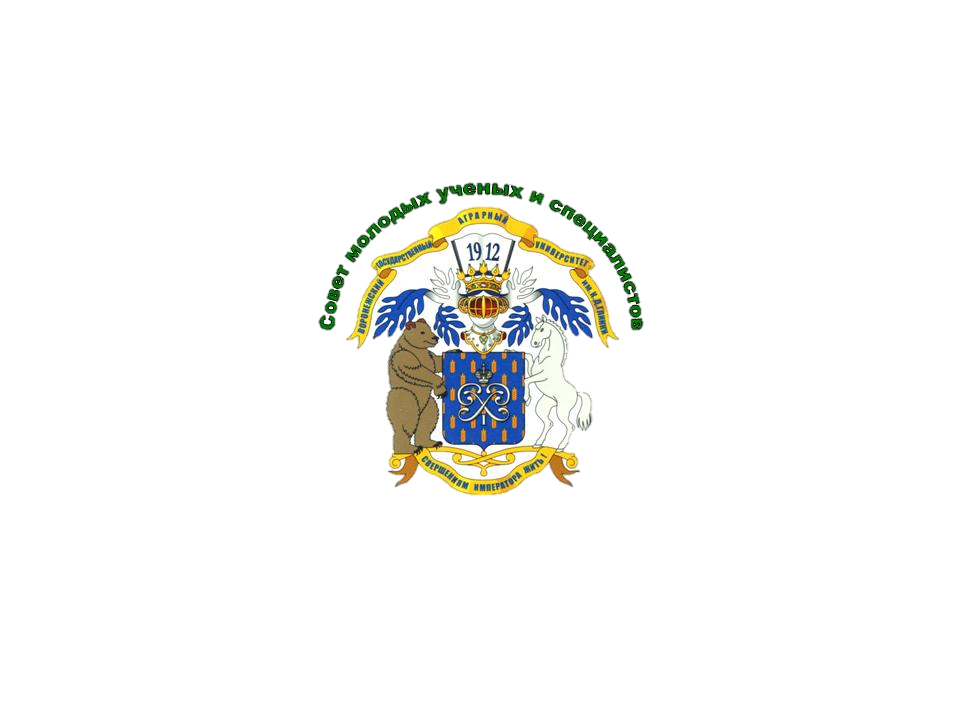 Министерство сельского хозяйства РФДепартамент научно-технологической политики и образованияФГБОУ ВО «Воронежский государственный аграрный университет имени императора Петра I»Совет молодых ученых и специалистовКафедра русского и иностранных языковФамилия, имя, отчествоМесто учебы/работыУченая степень, ученое званиеДолжностьКонтактный телефонЕ-mail:  Сборникда/нет